Title of the Article Translation of the Title into Turkish or EnglishFirst Author Fullnamea, Second Author Fullnameb, Third Autor FullnamecaXXXXXXXXXXX University, City/State, CountrybXXXXXXXXXXX University, City/State, CountrycXXXXXXXXXXX University, City/State, CountryAbstractLorem ipsum dolor sit amet, consectetur adipiscing elit. Nulla id orci nulla. Nunc non commodo nisi, imperdiet viverra tortor. Pellentesque habitant morbi tristique senectus et netus et malesuada fames ac turpis egestas. Suspendisse ut luctus ligula. Vestibulum ut lobortis erat. Donec sed nibh in nisi sagittis maximus. Pellentesque sit amet scelerisque dui, feugiat gravida justo. Etiam ligula est, ornare vehicula libero ut, rhoncus fermentum nulla. Sed velit lorem, porta vel euismod sollicitudin, hendrerit at lacus. Donec sit amet rutrum sapien, eget venenatis ligula. Sed in tristique elit. Donec lacinia massa ut congue tristique. In ac ex id nisi ultrices vulputate ac a lacus. Suspendisse vitae velit euismod, placerat tortor id, aliquet magna. In congue leo a est blandit feugiat.Keywords: Keyword1, keyword2, at most 10 keywords.Öz – Turkish Translation of the Abstract for English SubmissionsLorem ipsum dolor sit amet, consectetur adipiscing elit. Nulla id orci nulla. Nunc non commodo nisi, imperdiet viverra tortor. Pellentesque habitant morbi tristique senectus et netus et malesuada fames ac turpis egestas. Suspendisse ut luctus ligula. Vestibulum ut lobortis erat. Donec sed nibh in nisi sagittis maximus. Pellentesque sit amet scelerisque dui, feugiat gravida justo. Etiam ligula est, ornare vehicula libero ut, rhoncus fermentum nulla. Sed velit lorem, porta vel euismod sollicitudin, hendrerit at lacus. Donec sit amet rutrum sapien, eget venenatis ligula. Sed in tristique elit. Donec lacinia massa ut congue tristique. In ac ex id nisi ultrices vulputate ac a lacus. Suspendisse vitae velit euismod, placerat tortor id, aliquet magna. In congue leo a est blandit feugiat.Anahtar Kelimeler: Anahtar kelime1, anahter kelime 2, en çok 10 anahtar kelime.© 2019 Başkent University Press, Başkent University Journal of Education. All rights reserved. 1. Introduction – Times New Roman, 10punto, bold, left aligned, has empty lines before and after itThis is the body text, in Times New Roman, 10-punto, single-spaced and justified.  The first line of each paragragp is has 0,25 cm indentation. There is no line spacing between paragraphs.  For titles and sub titles use following style shown in Figure 1 below.New paragraph is here. Lorem ipsum dolor sit amet, consectetur adipiscing elit. Nulla id orci nulla. Nunc non commodo nisi, imperdiet viverra tortor. Pellentesque habitant morbi tristique senectus et netus et malesuada fames ac turpis egestas. Suspendisse ut luctus ligula. Vestibulum ut lobortis erat. Donec sed nibh in nisi sagittis maximus. Pellentesque sit amet scelerisque dui, feugiat gravida justo. Etiam ligula est, ornare vehicula libero ut, rhoncus fermentum nulla. Sed velit lorem, porta vel euismod sollicitudin, hendrerit at lacus. Donec sit amet rutrum sapien, eget venenatis ligula. Sed in tristique elit. Donec lacinia massa ut congue tristique. In ac ex id nisi ultrices vulputate ac a lacus. Suspendisse vitae velit euismod, placerat tortor id, aliquet magna. In congue leo a est blandit feugiat.New paragraph is here. Lorem ipsum dolor sit amet, consectetur adipiscing elit. Nulla id orci nulla. Nunc non commodo nisi, imperdiet viverra tortor. Pellentesque habitant morbi tristique senectus et netus et malesuada fames ac turpis egestas. Suspendisse ut luctus ligula. Vestibulum ut lobortis erat. Donec sed nibh in nisi sagittis maximus. Pellentesque sit amet scelerisque dui, feugiat gravida justo. Etiam ligula est, ornare vehicula libero ut, rhoncus fermentum nulla. Sed velit lorem, porta vel euismod sollicitudin, hendrerit at lacus. Donec sit amet rutrum sapien, eget venenatis ligula. Sed in tristique elit. Donec lacinia massa ut congue tristique. In ac ex id nisi ultrices vulputate ac a lacus. Suspendisse vitae velit euismod, placerat tortor id, aliquet magna. In congue leo a est blandit feugiat.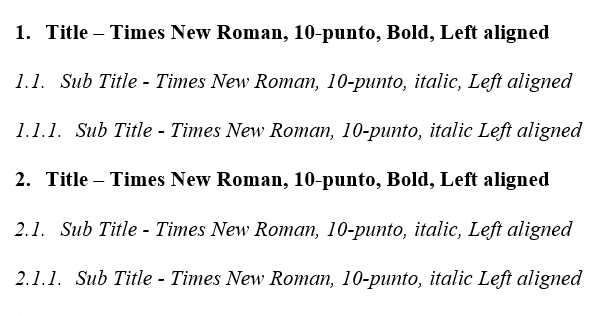 Figure 1. Three Level-Title Font Style New paragraph is here. Lorem ipsum dolor sit amet, consectetur adipiscing elit. Nulla id orci nulla. Nunc non commodo nisi, imperdiet viverra tortor. Pellentesque habitant morbi tristique senectus et netus et malesuada fames ac turpis egestas. Suspendisse ut luctus ligula. Vestibulum ut lobortis erat. Donec sed nibh in nisi sagittis maximus. Pellentesque sit amet scelerisque dui, feugiat gravida justo. Etiam ligula est, ornare vehicula libero ut, rhoncus fermentum nulla. Sed velit lorem, porta vel euismod sollicitudin, hendrerit at lacus. Donec sit amet rutrum sapien, eget venenatis ligula. Sed in tristique elit. Donec lacinia massa ut congue tristique. In ac ex id nisi ultrices vulputate ac a lacus. Suspendisse vitae velit euismod, placerat tortor id, aliquet magna. In congue leo a est blandit feugiat.The document size and margins should be the same with the Figure 2 below.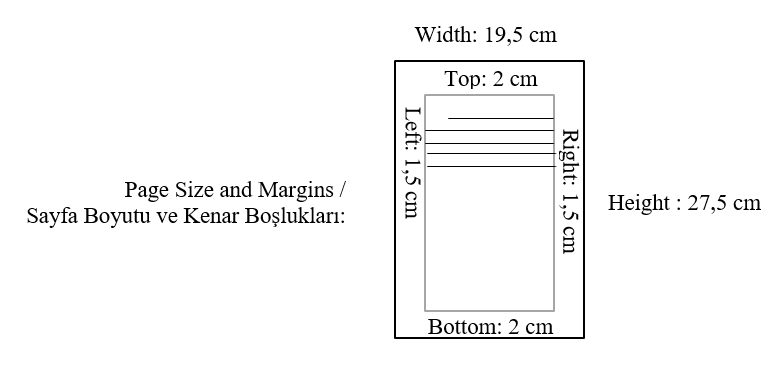 Figure 2 Page sizes and margins1.1. Sub TitleNew paragraph is here. Lorem ipsum dolor sit amet, consectetur adipiscing elit. Nulla id orci nulla. Nunc non commodo nisi, imperdiet viverra tortor. Pellentesque habitant morbi tristique senectus et netus et malesuada fames ac turpis egestas. Suspendisse ut luctus ligula. Vestibulum ut lobortis erat. Donec sed nibh in nisi sagittis maximus. Pellentesque sit amet scelerisque dui, feugiat gravida justo. Etiam ligula est, ornare vehicula libero ut, rhoncus fermentum nulla. Sed velit lorem, porta vel euismod sollicitudin, hendrerit at lacus. Donec sit amet rutrum sapien, eget venenatis ligula. Sed in tristique elit. Donec lacinia massa ut congue tristique. In ac ex id nisi ultrices vulputate ac a lacus. Suspendisse vitae velit euismod, placerat tortor id, aliquet magna. In congue leo a est blandit feugiat.Table 1. This is the table caption: Times New Roman, 10punto, italic, has empty line before and after it  2. LiteratureNew paragraph is here. Lorem ipsum dolor sit amet, consectetur adipiscing elit. Nulla id orci nulla. Nunc non commodo nisi, imperdiet viverra tortor. Pellentesque habitant morbi tristique senectus et netus et malesuada fames ac turpis egestas. Suspendisse ut luctus ligula. Vestibulum ut lobortis erat. Donec sed nibh in nisi sagittis maximus. Pellentesque sit amet scelerisque dui, feugiat gravida justo. Etiam ligula est, ornare vehicula libero ut, rhoncus fermentum nulla. Sed velit lorem, porta vel euismod sollicitudin, hendrerit at lacus. Donec sit amet rutrum sapien, eget venenatis ligula. Sed in tristique elit. Donec lacinia massa ut congue tristique. In ac ex id nisi ultrices vulputate ac a lacus. Suspendisse vitae velit euismod, placerat tortor id, aliquet magna. In congue leo a est blandit feugiat.3. MethodNew paragraph is here. Lorem ipsum dolor sit amet, consectetur adipiscing elit. Nulla id orci nulla. Nunc non commodo nisi, imperdiet viverra tortor. Pellentesque habitant morbi tristique senectus et netus et malesuada fames ac turpis egestas. Suspendisse ut luctus ligula. Vestibulum ut lobortis erat. Donec sed nibh in nisi sagittis maximus. Pellentesque sit amet scelerisque dui, feugiat gravida justo. Etiam ligula est, ornare vehicula libero ut, rhoncus fermentum nulla. Sed velit lorem, porta vel euismod sollicitudin, hendrerit at lacus. Donec sit amet rutrum sapien, eget venenatis ligula. Sed in tristique elit. Donec lacinia massa ut congue tristique. In ac ex id nisi ultrices vulputate ac a lacus. Suspendisse vitae velit euismod, placerat tortor id, aliquet magna. In congue leo a est blandit feugiat.4. FindingsNew paragraph is here. Lorem ipsum dolor sit amet, consectetur adipiscing elit. Nulla id orci nulla. Nunc non commodo nisi, imperdiet viverra tortor. Pellentesque habitant morbi tristique senectus et netus et malesuada fames ac turpis egestas. Suspendisse ut luctus ligula. Vestibulum ut lobortis erat. Donec sed nibh in nisi sagittis maximus. Pellentesque sit amet scelerisque dui, feugiat gravida justo. Etiam ligula est, ornare vehicula libero ut, rhoncus fermentum nulla. Sed velit lorem, porta vel euismod sollicitudin, hendrerit at lacus. Donec sit amet rutrum sapien, eget venenatis ligula. Sed in tristique elit. Donec lacinia massa ut congue tristique. In ac ex id nisi ultrices vulputate ac a lacus. Suspendisse vitae velit euismod, placerat tortor id, aliquet magna. In congue leo a est blandit feugiat.5. Conclusion and DiscussionNew paragraph is here. Lorem ipsum dolor sit amet, consectetur adipiscing elit. Nulla id orci nulla. Nunc non commodo nisi, imperdiet viverra tortor. Pellentesque habitant morbi tristique senectus et netus et malesuada fames ac turpis egestas. Suspendisse ut luctus ligula. Vestibulum ut lobortis erat. Donec sed nibh in nisi sagittis maximus. Pellentesque sit amet scelerisque dui, feugiat gravida justo. Etiam ligula est, ornare vehicula libero ut, rhoncus fermentum nulla. Sed velit lorem, porta vel euismod sollicitudin, hendrerit at lacus. Donec sit amet rutrum sapien, eget venenatis ligula. Sed in tristique elit. Donec lacinia massa ut congue tristique. In ac ex id nisi ultrices vulputate ac a lacus. Suspendisse vitae velit euismod, placerat tortor id, aliquet magna. In congue leo a est blandit feugiat.6. Contribution Declaration / Katkı Oranı BeyanıNew paragraph is here. Lorem ipsum dolor sit amet, consectetur adipiscing elit. Nulla id orci nulla. Nunc non commodo nisi, imperdiet viverra tortor.7.  Conflict of Interest / Çıkar Çatışması Beyanı New paragraph is here. Lorem ipsum dolor sit amet, consectetur adipiscing elit. Nulla id orci nulla. Nunc non commodo nisi, imperdiet viverra tortor.8.  Supporter and Grant Declaration (If exists) / Destek ve Teşekkür Beyanı (Eğer varsa)New paragraph is here. Lorem ipsum dolor sit amet, consectetur adipiscing elit. Nulla id orci nulla. Nunc non commodo nisi, imperdiet viverra tortor.References – APA v7, Ordered alphabetically by author’ surnameDell, R. (1991). Purpose in school computing. The Journal of Computational Behavior, 12(2), 56-65. Smith, J. & Reeves, T. F. (2005). Beginning school students. In G. Guick & K.I.Visnt (Eds.), Proceedings of the Conference of the International Education (pp. 4-121). Melbourne, Turkey: Technical University. Troeuh, V. (2015). Teachers' knowledge of justification on patterning tasks. Doctoral Dissertation, Some State Unıversıty, USA. Appendix 1: Title of the AppendixAppendix content hereAppendix 2: Title of the AppendixAppendix content hereOfficial school ageAustraliaSingaporeSouth KoreaPreschoolPrimary schoolSecondary school451236125612Public expenditure on education as % of GDP4.63.74.6